ReportDuring our team’s brainstorming process, we first decided that we wanted to create something functional, useful, and practical. After further discussion, we chose to create a workspace that features a desk, a chair, and an array of different desktop objects. This can be used in a school, a home, or a business setting. Next, we discussed what materials we would need and how we were going to build the desk and chair to be durable. Our team has only been competing for three years, so we do not have many old VEX game pieces. One of the main problems that we faced was finding how we could build stable legs for the desk and chair. One of our members suggested that we use the hanging bars from Starstruck, which was one of the sturdiest game pieces that we had. We spray-painted the hanging bars black so that they would look more like the legs of a desk and chair. With additional bracing, they provide the necessary support. We used several hanging bars, cutting them to the exact length that we needed. Plexiglass from the competition field and a piece of plywood, separated by a piece of cloth, compose the desktop. The user can place pictures or mementos beneath the Plexiglas for them to see while they are working. We chose to place a teal cloth with a white design underneath the plexiglass because it creates a bright and fun appearance and matches the colors of our chair. We also used corner braces to provide stability for both the desk and chair. We used a circular piece of wood to make the chair’s seat and a cube from Starstruck to make its cushion. We debated attaching the cube to the wood, but we ultimately chose to cut it open and slide it onto the back two hanging bars to acts as a back rest.. We made a clock to go atop the desk, using a cone from In the Zone, an old clock’s hands and movement piece, and a cardboard circle that served as the clock’s face. We attached the clock to the bottom of the cone, which lays sideways on the table. As an addition to our aesthetic, we decided to include a cube from VEX IQ Highrise to compliment the desk, which displayed our team mascot. Our team also wanted to incorporate VEX EDR parts into this challenge. We decided to cut and screw together four steel c-channels to make a picture frame, inside of which we placed a team picture. To create a more artistic workspace, we added clothespin lights, bonsai trees made out of wire and omni wheels, screwdrivers, along with other stereotypical desk additions. By creatively thinking of new ways to recycle the old field elements, we have found new purposes to benefit others.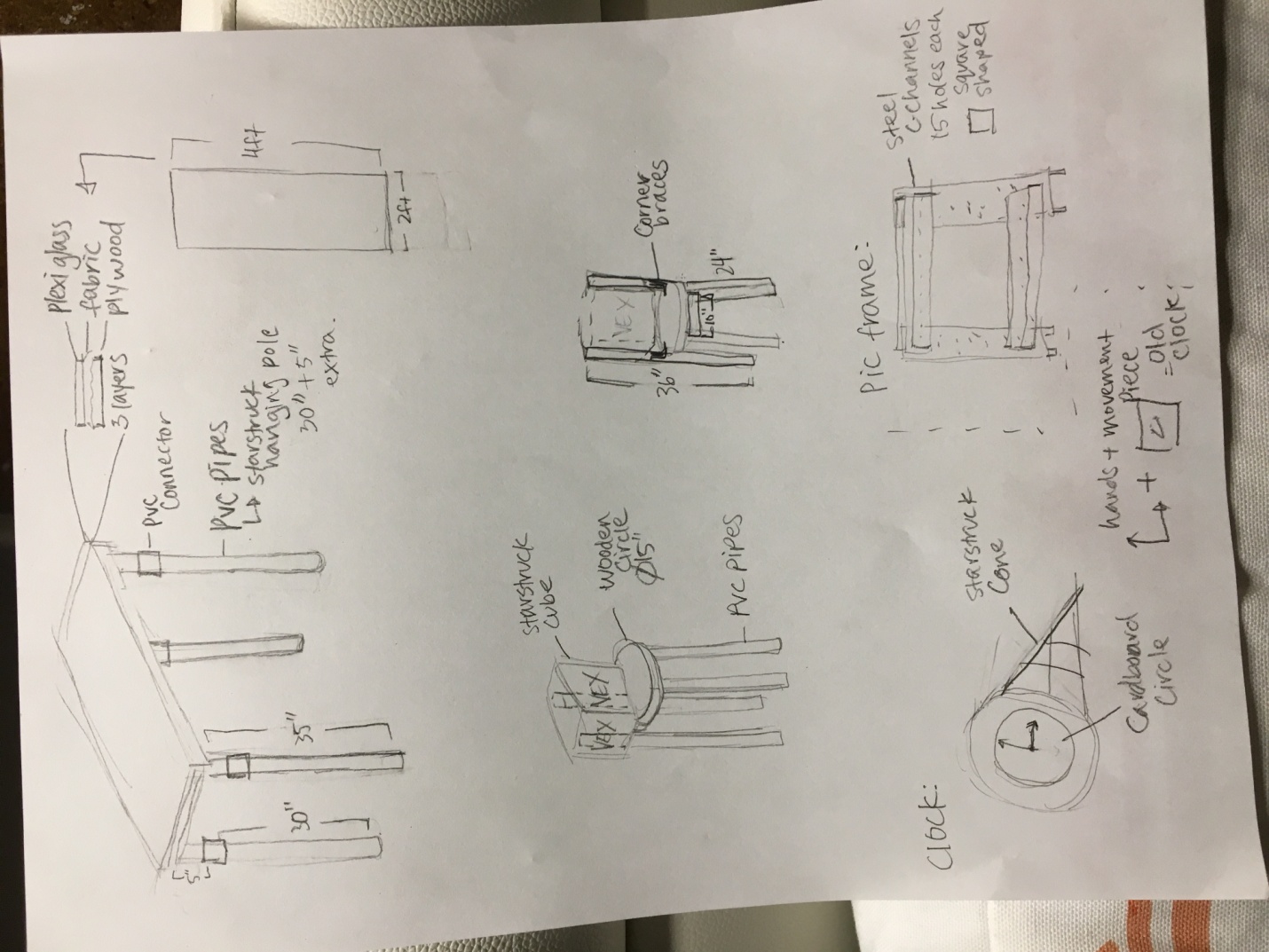 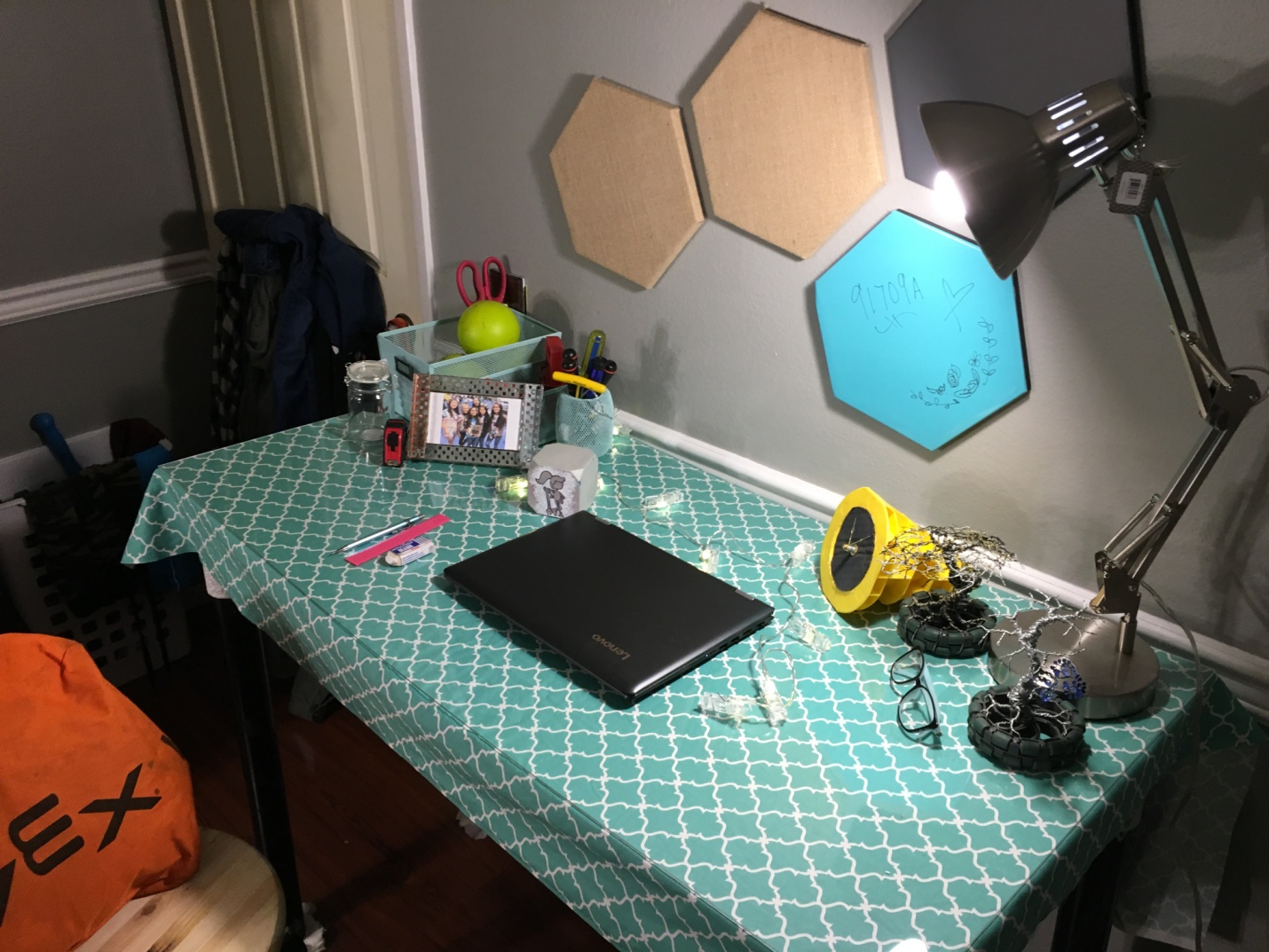 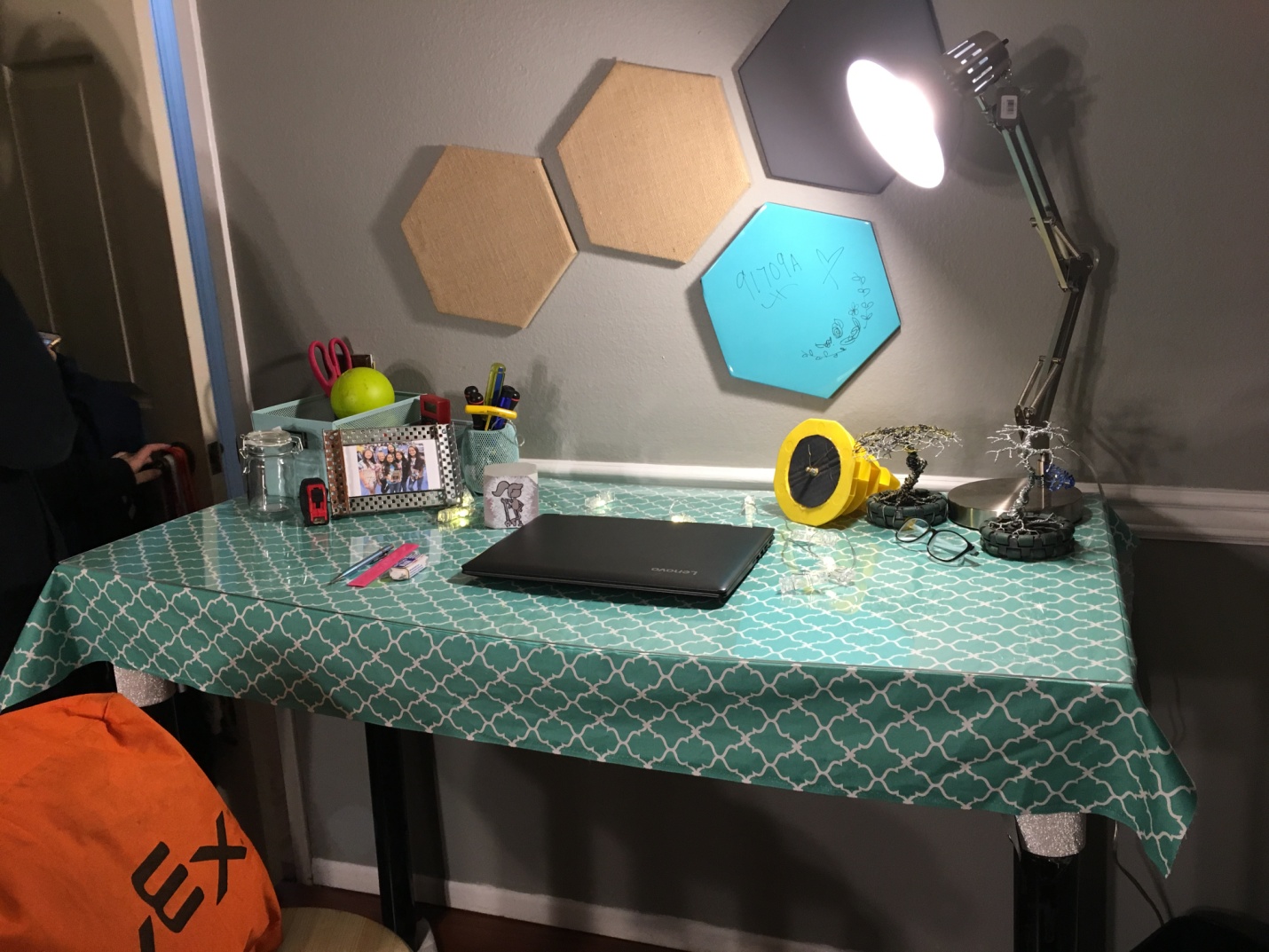 